Nr:                 din CERERE – DECLARAŢIE PE PROPRIA RĂSPUNDEREpentru acordarea stimulentului educațional (tichet social pentru grădiniță)Beneficiarii de ajutor social și/sau alocație pentru familiile cu copii vor completa doar punctele A, B, C și FDoamnă / Domnule primarC. Vă rugăm să aprobati acordarea stimulentului educational pentru copii D. Alti copii ai familiei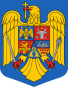 UNITATEA ADMINISTRATIV TERITORIALĂ (*) Pentru cetățenii români:(*) Pentru cetățenii români:(*) Pentru cetatenii straini sau apatrizi:(*) Pentru cetatenii straini sau apatrizi:BI – bulletin de identitateP – pasaportPST – permis de sedere temporaraCIN – certificate inregistrareCI – carte de indentitateDI – document de identitateCR – carte de rezidentaCIP – carte de identitate provizoriePSTL – permis de sedere pe termen lungE. Venituri permanente nete realizate de familia/peroana singura indreptatita in luna